Standard CoursesNon-standard CoursesCourses which are not offered on a permanent basis, please inquire at the International Bureau at the start of the semester.DEAK FERENC SCHOOL OF POSTGRADUATE STUDIES:EUROPEAN LAW – POSTGRADUATE TRAINING FOR LAWYERS(The courses are also available for Master level Erasmus students with at least B2 English skills.)The aim of the postgraduate specialist training in English is to provide complementary knowledge for law-degree holders, primarily in the areas of the application and harmonization of European Union law.5-10 courses are announced in one semester from among the 20 EU Law courses: http://jak.ppke.hu/deak-ferenc-intezet/en/training-programmes/lawyer-specialized-in-european-lawThe current course list is finalised by the end of the previous semester.CourseLecturerAutumnSpringCode Banking and Securities RegulationAnna HALUSTYIKXXJOPU420NA0 Comparative Constitutional LawLorant CSINKXJMAJ203XX0 Comparative Ecclesiastical Law Balazs SCHANDA XJOAJ474XA0 Comparative Property Law: Principles of Property Law in EuropeFerenc SZILAGYIXJOPJ476XA0Competition Law Tihamer TOTHXJOKV207XX0Democratic society and the rule of law in fear of terrorIstvan SABJANICSXXJOKI454XA0Deutsche Rechtsgeschichte 1Magdolna SZIGETIXJOJT423NA0Deutsche Rechtsgeschichte 2Magdolna SZIGETIXJOJT440NA0European Competition PolicyPal SZILAGYIXJOKV472_A0EU Environmental LawGyula BANDIXXJOKV441NA0 EU Intellectual Property LawGyorgy KOVACSXXJOEU488XA0European Law 1Petra Lea LANCOSXJOEU202XX0 European Law 2Petra Lea LANCOSXJOEU204XX0 European Tax LawErzsebet VARGAXXJOPU424NA0 Fachterminologie in der Praxis des RechtsAnita MARTINXXJONY507XX0Hungarian Language Course for Beginners 1Ildiko KOVACSXJOEU504XX0 Hungarian Language Course for Beginners 2Ildiko KOVACSXJOEU506XX0 Hungarian Substantive Criminal LawNoemi BORYXXJOBJ440NA0International CommunicationDorka BALOGHXXJONY508XX0International Criminal JurisprudenceTamas ADANYXXJONK48NA0International Humanitarian LawReka VARGAXJOEU474XA0International Human Rights - Theory, Practice and EnforcementLenard SANDOR XXJOEU481XA0International Investment law Lenard SANDOR XJONK429XA0International Public Law 1Tamas ADANYXJOEU201XX0 International Public Law 2Tamas ADANYXJOEU202XX0 Introduction to Hungarian Constitutional LawBalazs SCHANDA XJOAJ451NA0Introduction to Investment ArbitrationVeronika KOROMXJONM429XA0Law and LiteratureIstvan H. SZILAGYIXXJOJB441NA0 Legal Theory 1Szilard TATTAYXJOJB204XX0 Legal Theory 2Mate PAKSY/Szilard TATTAYXJOJB205XX0 Misleading Advertising LawTihamer TOTHXJOKV491XA0Negotiation Skills  Aniko UNGERXXJONY509XX0 Political ScienceMiklos KONCZOLXJAJB204XX2Professional Terminology in the Practice of LawSzilvia VERMAAS-ZIEGLERXXJONY507XX0 Relationship between EU law and National LawGyorgy KOVACSXXJOAJ459__0Research seminar in competition lawPal SZILAGYIXJOKV470_A0Taxation in the European UnionBalazs BEKESXXJOPU429XA0Terminologie professionnelle dans la pratique du droitRozsa PERLAKIXXJONY507XX0 The System of European Contract Law and Comparison with Hungarian Contract LawFerenc SZILAGYIXJOPJ463XA0Theory and Institutes of Roman Law from a Historical AspectJanos ERDODYXJORJ428NA0Theory of StateMate PAKSY/Miklos KONCZOLXJOJB202XX1 Vergleichendes Internationales Privatrecht 1Laszlo BURIANXJONM414NA0Classical Rhetoric and Legal ArgumentationMiklos KONCZOLJOJB484XA0Comparative Legal Cultures			 Mate PAKSYXJOJB303XB0Commercial Law 1.Krisztian KOVACSXJOKV201XX0Deutsche Verfassungssgerichte nach 1945Magdolna SZIGETIJOJT443NA0Die europaische Integration und Ungarns Beitritt und Erfahrungen in der Europaeischen UnionIstvan KOROSIJOKG438NA0EU Competition Law Case Studies 1Tihamer TOTHXJOKV461NA0EU Competition Law Case Studies 2Tihamer TOTHXJOKV40AXA0Europäisches ZivilprozessrechtViktoria HARSAGIJOPE425NA0European Law 3Petra Lea LANCOSJOEU205XX0Introduction to EU State Aid LawAttila BORSOSJOKV483xA0Labour Law 1Nikolett SZILAGYINE HOS XJOKV201xx0Labour Law 2Nikolett SZILAGYINE HOS XJOKV202xx0Law of International OrganizationsLuca JASOXJONK430XA0Natural LawSzilard TATTAYJOJB304XB0Sanctions in European Administrative LawTihamer TOTHJOKV484XA0The Legal Position of Hungarian Roma MinorityIstvan H. SZILAGYIXJOJB442NA0Trademarks and Designs in the European Union Aron Mark LASZLOXJOEU489XA0Trusts in HungaryBalazs BEKESX-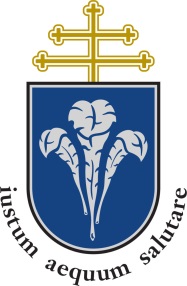 